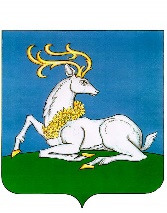 АДМИНИСТРАЦИЯОДИНЦОВСКОГО ГОРОДСКОГО ОКРУГА МОСКОВСКОЙ ОБЛАСТИПОСТАНОВЛЕНИЕ05.02.2024 № 587г. ОдинцовоОб изменении Схемы организации дорожного движения на внутриквартальные проезды по адресу: Московская область, Одинцовскийгородской округ, г. Одинцово, ЖК «Сколковский»В связи с необходимостью установки дополнительных дорожных знаков, для осуществления безопасного дорожного движения и улучшения пропускной способности улично-дорожной сети,ПОСТАНОВЛЯЮ:1. Изменить Схему организации дорожного движения на внутриквартальные проезды по адресу: Московская область, Одинцовский городской округ, г. Одинцово, ЖК «Сколковский», утвержденную постановлением Администрации Одинцовского городского округа Московской области от 23.06.2023 №3954, изложив её в редакции, согласно приложению к настоящему постановлению.2. Опубликовать настоящее постановление в официальных средствах массовой информации и разместить на официальном сайте Одинцовского городского округа Московской области.3. Настоящее постановление вступает в силу со дня его официального опубликования.4. Контроль за исполнением настоящего постановления возложить на заместителя Главы Администрации Одинцовского городского округа Григорьева С.Ю.Глава Одинцовского городского округа Московской области                                                                             А.Р. ИвановВерно: Начальник общего отдела                                                  Е.П. Кочеткова